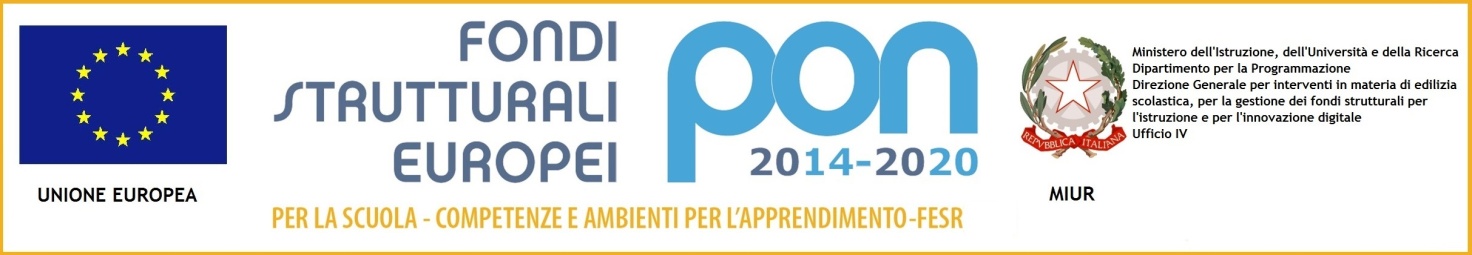 Istituto Statale Comprensivo di Porretta TermeScuola Infanzia, Primaria e Secondaria I°gradovia Marconi,61 – 40046 PORRETTA TERME (BO)tel. 0534/22448 – fax 0534/24414 - e-mail:boic832006@istruzione.itAllegato A AL DIRIGENTE SCOLASTICO Dell’IC DI PORRETTA TERMEOggetto: DOMANDA DI PARTECIPAZIONE AL BANDO PER INCARICO DI COLLAUDATORE PROGETTO PON FESR 2014-2020 – AZIONE 10.8.6 – REALIZZAZIONE DI SMART CLASS Il/La sottoscritt_ ____________________________________nat_ a ______________________________Il ____/____/______ e residente a ______________________ in Via _____________________________ n°____ cap. ________ Prov._____ status professionale ________________________________________ Codice Fiscale ________________________________________ tel.____________________Cell. ___________________________ e-mail______________________________ CHIEDE Di partecipare al bando, di cui all’oggetto, per l’attribuzione dell’incarico di collaudatore per il progetto PON FESR 20142020 – AZIONE 10.8.6. Ai sensi degli artt. 46 e 47 del D.P.R. n. 445/2000, consapevole che le dichiarazioni mendaci sono punite ai sensi del codice penale e delle leggi speciali in materia, secondo le disposizioni richiamate all'art. 76 del citato D.P.R. n. 445, dichiara: . di essere in possesso della cittadinanza italiana o di uno degli Stati membri dell’Unione Europea; . di godere dei diritti civili e politici; . di non avere procedimenti penali a suo carico né di essere stato condannato a seguito di procedimenti penali ovvero _________________________________________ ; . di non essere destinatario di provvedimenti che riguardano l’applicazione di misure di prevenzione, di   decisioni civili e di provvedimenti amministrativi iscritti nel casellario giudiziale; . di non essere stato destituito da pubblico impiego; . di non trovarsi in alcuna posizione di incompatibilità con pubblico impiego; . di essere/non essere dipendente di altre Amministrazioni pubbliche; . di essere in possesso della competenza informatica sugli ambienti didattici digitali; . di non essere collegato a ditte o società interessate alla partecipazione alle gare di acquisto. e allega: Curriculum vitae in formato europeo;  Scheda riepilogativa titoli e servizi. _l_ sottoscritt_ si impegna a svolgere l’incarico senza riserve e secondo le indicazioni impartite dall’Istituto proponente. _________________________, li ____/____/_____ Firma _____________________________ __l_ sottoscritt_ autorizza codesto Istituto, per i soli fini istituzionali, al trattamento dei dati personali, ai sensi e per gli effetti del D.L.vo n° 196/2003 e successive modifiche e integrazioni. ___________________________, li ____/____/___ Firma _____________________________ Allegato B Scheda riepilogativa Titoli di ________________________________________________________________  	 	 	 	 	(cognome e nome) Allegata alla domanda di collaudatore Si dichiara che i titoli e le esperienze elencati in sintesi trovano riscontro nel Curriculum Vitae Allegato. Data_________________________ Firma _____________________________ TITOLI CULTURALI PUNTI Punti dichiarati dal candidato LAUREA SPECIFICA TRIENNALE/VECCHIO ORDINAMENTO IN INGEGNERIA, INFORMATICA, MATEMATICA, ARCHITETTURA 5 MASTER UNIVERSITARIO DI DURATA ALMENO ANNUALE 1 CERTIFICAZIONI INFORMATICHE, PATENTE EUROPEA O EQUIVALENTE (ECDL..)  Punti 5 per ogni certificazione MAX 10 BREVETTI INTERNAZIONALI (MICROSOFT, CISCO..) Punti 1 per ogni Brevetto MAX 5 TITOLI PROFESSIONALI PUNTI Punti dichiarati dal candidato CORSO DI FORMAZIONE COME DOCENTE ALL’USO DELLE TIC  Punti 2,5 per ogni corso MAX 5 ATTIVITA’ DI COLLAUDO IN PROGETTI PON FESR RELATIVI ALLE INFRASTRUTTURE E L’INNOVAZIONE TECNOLOGICA  Punti 2 per ogni collaudo MAX 4 PER OGNI ATTIVITA’ DI PROGETTAZIONE, COLLAUDO, INSTALLAZIONE DI RETI INFORMATICHE ETC.. PRESSO ENTI PUBBLICI O AZIENDE PRIVATE  Punti 1 per goni attività MAX 5 ATTIVITA’ ED ESPERIENZE PREGRESSE DI RESPONSABILE PER LA SICUREZZA, LA PREVENZIONE E LA PROTEZIONE O DI RESPONSABILE DEI LAVORATORI PER LA SICUREZZA Punti 1 per ogni incarico MAX 5 